МОУ ДО « Центр творческого развития и гуманитарного образования»интегрированное занятие ИЗО и ИКТТВОРЧЕСКОГО ОБЪЕДИНЕНИЯ «Компьютеры для малышей»Тема: «Дымковская игрушка»Педагог дополнительного образования: Симонова Татьяна Алексеевнаг. Суворов   Занятие проводится с детьми  4-го года обучения, младший  школьный возраст 8 летТема занятия: “ Дымковская игрушка” (народные промыслы)Вид занятия: декоративное рисование с элементами компьютерной графикиЦель: -способствовать эстетическому воспитанию младших школьников средствами народного искусства; -закрепить знания геометрического орнамента на Дымковской игрушке -учить работать в технике компьютерной графики при украшении Дымковской игрушки -закрепление умений выделять, отображать, поворачивать и перемещать элементы рисунка;изучение операции поворота фрагмента рисунка на заданный угол;обобщение знаний по работе в графическом редакторе. Задачи: Обучающая: продолжать знакомить детей с народным промыслом - глиняная Дымковская (вятская) игрушка (Кировская область)2) Развивающая: развивать умение видеть форму, цвет, декор игрушки и посильно передавать единство этих качеств в рисунках; развивать художественный вкус учащихся , учить видеть красоту и выразительность образной передачи жизни в игрушках отдаленного прошлого и современности       3)  Воспитывающая: воспитывать интерес и любовь к народному творчеству, бережное отношение к традициям народа. Дидактический материал:  для педагога: модели глиняных дымковских игрушек (детские работы из методического фонда); образцы рисунков-упражнений - “Геометрический орнамент на дымковской игрушке”; таблицы на доске - “Цвет и форма” . 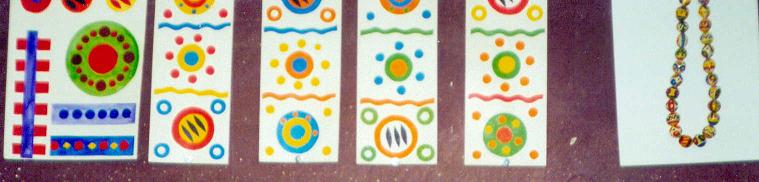 для детей: раздаточный материал: “Фрагменты узора Дымковской игрушки” ; 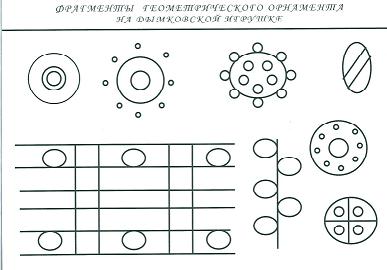 глиняные игрушки возле каждого компьютера ;  заготовка контура Дымковской игрушки на мониторе компьютера. 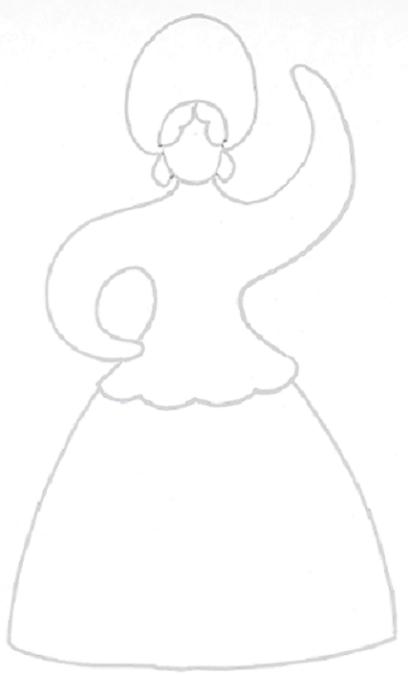 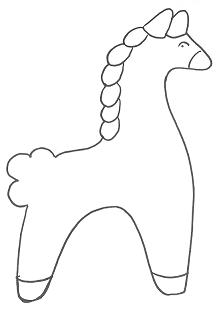      Материально техническое оснащение занятия:        1. Презентация.        2. Проектор, экран.Музыка: Русские народные мелодииХод занятия1. Вводная часть занятия (игровая)В кабинете оформлена выставка Дымковских игрушек , созданных детьми старшего возраста. Под музыку “Камаринская” (любую народную) дети входят на ярмарку-выставку Дымковских игрушекПедагог : Вот какая у нас красивая веселая ярмарка глиняных игрушек. -А вы знаете, что такое ЯРМАРКА? Дети: (Базар, рынок, где продают различные товары)ЯРМАРКА – большие торги, устраиваемые в одном месте и в одно и то же время, с увлечениями, развлечениями. Недаром говорят в народе: “Шум, как на ярмарке!” -Какие игрушки вы видите на нашей ярмарке? (Дымковские – глиняные) 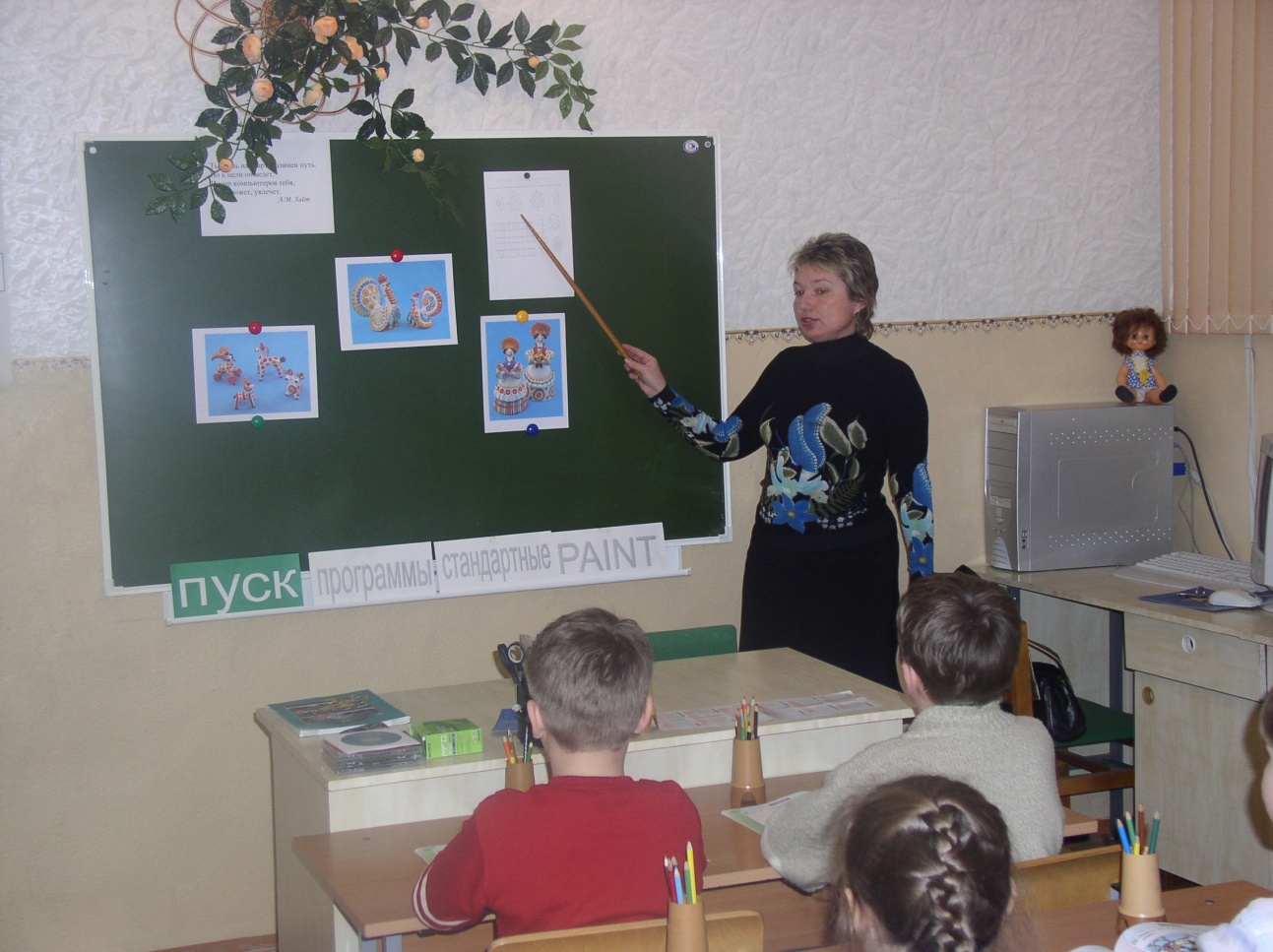 Ласково и нежно называют эту игрушку - Дымка. -Почему эти игрушки называют Дымковские? (По месту их рождения - они из слободы Дымково) С высокого берега реки Вятки, на котором стоит город Киров, видно слободу Дымково. 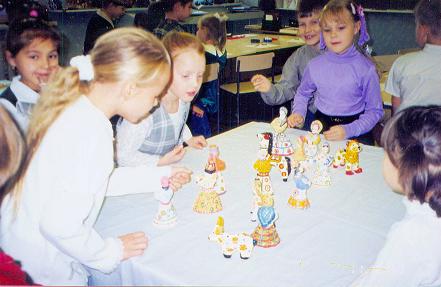 -Почему же назвали слободу Дымково, а игрушки Дымковские? Зимой, когда топятся печи и летом в пасмурные дни, слобода вся будто в дымке. Здесь в далекой старине и зародилась Дымковская игрушка.-Рассмотрите игрушки на нашей ярмарке. (Рассматривают, трогают руками). Много лет назад придумали люди лепить из глины игрушки. И до сих пор люди не забыли гончарное ремесло. -Как называют мастера, который работает с глиной? (Такого мастера называют гончар) ГОНЧАР – это мастер, который работает с глиной.Из истории дымковской игрушкиВятка славилась в старину своими базарами–ярмарками, которые назывались “СВИСТУНЬЯ” или “СВИСТОПЛЯСКА”. Развлечением праздника были глиняные игрушки – свистульки. Всю зиму женщины Дымково лепили игрушки для ярмарки. И вот, на прилавках ярмарки веселый товар. Охотно покупают его взрослые и дети. Оглашается вся округа свистом. Шумит народное гулянье. И громче всего слышится заливистый свист. Оттого и прозвали этот праздник “Свистунья”.- Как в народе прозвали этот праздник? – “Свистунья”.Много различных глиняных игрушек делают мастера в разных уголках нашей огромной страны, но Дымковскую игрушку ни с какой не спутать.Дымковская игрушка монолитна, а силуэт игрушек отличается мягкой плавностью и округлостью. Лепные детали оборок, косичек, жгутиков делают игрушку более выразительной (демонстрация игрушки). -Какая характерная отличительная особенность у Дымковской игрушки? (Дымковская игрушка – белоснежная. Перед тем как расписать Дымковскую игрушку, ее белили мелом, разведенным в молоке) -Какие элементы геометрического орнамента использовали мастера? (Круги, овалы, клетки, полоски, точки, линии); -Какие цвета брали для росписи игрушек? (Желтый, синий, красный, зеленый, белый (фон), черный). - В современной игрушке яркие цвета дополняют голубым, розовым, оранжевым, коричневым, фиолетовым цветами. Внимательно рассмотрите узоры на глиняных игрушках.(Дети садятся за свои рабочие места).Закрепление материала:Работа по таблице “Цвет и форма” (на доске) . -Какие основные элементы геометрического орнамента чаще встречаются на игрушках? ( Круги, овалы, клетка, полоска, точки, штрихи) -Видите, как по-разному в узорах расположены элементы относительно друг друга. (в ряд, в шахматном порядке, в клетке между линиями, между кольцами-Обратите внимание на точки.   (на кольцах, по краю колец, на цветовое сочетание элементов в узорах А сейчас мы отдохнем и продолжим работу на компьютере. Физминутка: ( элементы танцевальных движений под народную музыку)2 часть занятия – компьютерная графикаСегодня вы приобщитесь к мастерицам Дымковской игрушки. Но будете украшать игрушку узорами, используя компьютерную графику. Ведь мы с вами живем в то время, когда людям в работе помогают машины. Нам в составлении геометрического узора для Дымковской игрушки поможет компьютер.I Повторение Что называется “рабочим столом” компьютера; Что называется “панелью задач”; Найти ярлык программы Paint и открыть ее; Где в окне программы Paint находится строка заголовка; Где в окне программы Paint находится строка меню; Где в окне программы Paint находится Панель инструментов; Где в окне программы Paint находится палитра. II Основная часть Объяснение педагогаДля того чтобы начать работу художника-оформителя, необходимо: Выберите рисунок-шаблон, с которым вы будете работать: Дымковская барышня или лошадка. Вспомните элементы узоров при росписи Дымковских игрушек и продумайте свой узор, состоящий из шаблонных элементов. Посмотрите на таблицы у вас на столе. Перед вами образцы фрагментов узора Дымковской игрушки, выполненные на компьютере. Используйте таблицы–помощники, лежащие перед вами, и смотрите на готовые изделия - глиняные Дымковские игрушки.Выполните рисование орнамента графическим способом (т.е. черно-белое изображение). После этого начинайте выполнять заливку цветом. Для подбора цветовой гаммы воспользуйтесь таблицами на доске Практическая работа Задание: Оформить геометрическим узором Дымковскую игрушку в компьютерной графике(Метод - индивидуальный)Контроль и индивидуальная работа педагога  в процессе практической работы учащихся III Заключительная часть:Так как художник свою работу всегда подписывает. Мы с вами свои работы тоже подпишем, и в этом вам поможет инструмент “Надпись”. И последний этап работы учащихся вывод на принтер своего рисунка. Анализ работ детей.-Какие замечательные работы получились у всех. Теперь мастерицам будет легче украсить свои игрушки, используя эскизы ваших игрушек. -Давайте выберем, чьи работы получились самыми интересными? У Сережи красивая барышня с яркими узорами на юбке.У Насти лошадка в кружочках и с пышной гривой, как в сказкеМы оформим все работы выставкой-ярмаркой и пригласим ваших родителей посмотреть на искусство своих детей. Им будет очень приятно, что вы помните народные ремесла наших предков и продолжаете их искусство в современной жизни.А научили вас Дымковскому искусству украшать игрушки вятские мастерицы.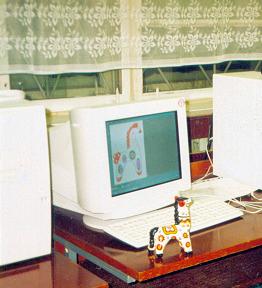 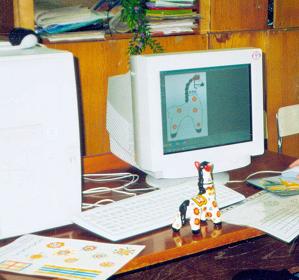 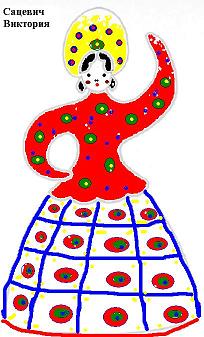 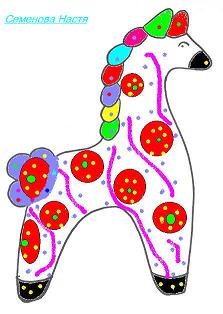 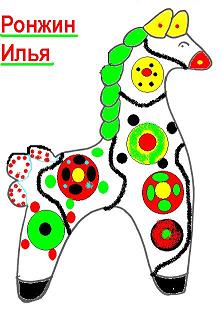 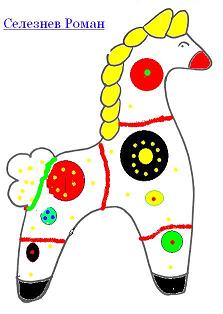 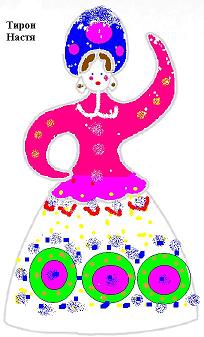 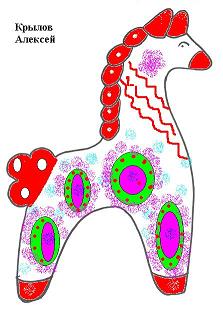 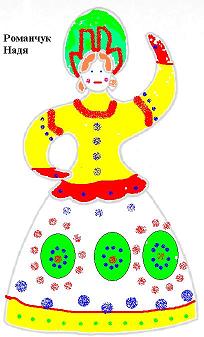 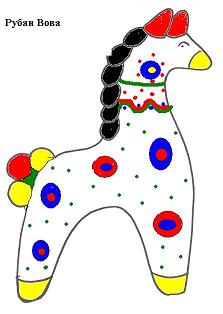 